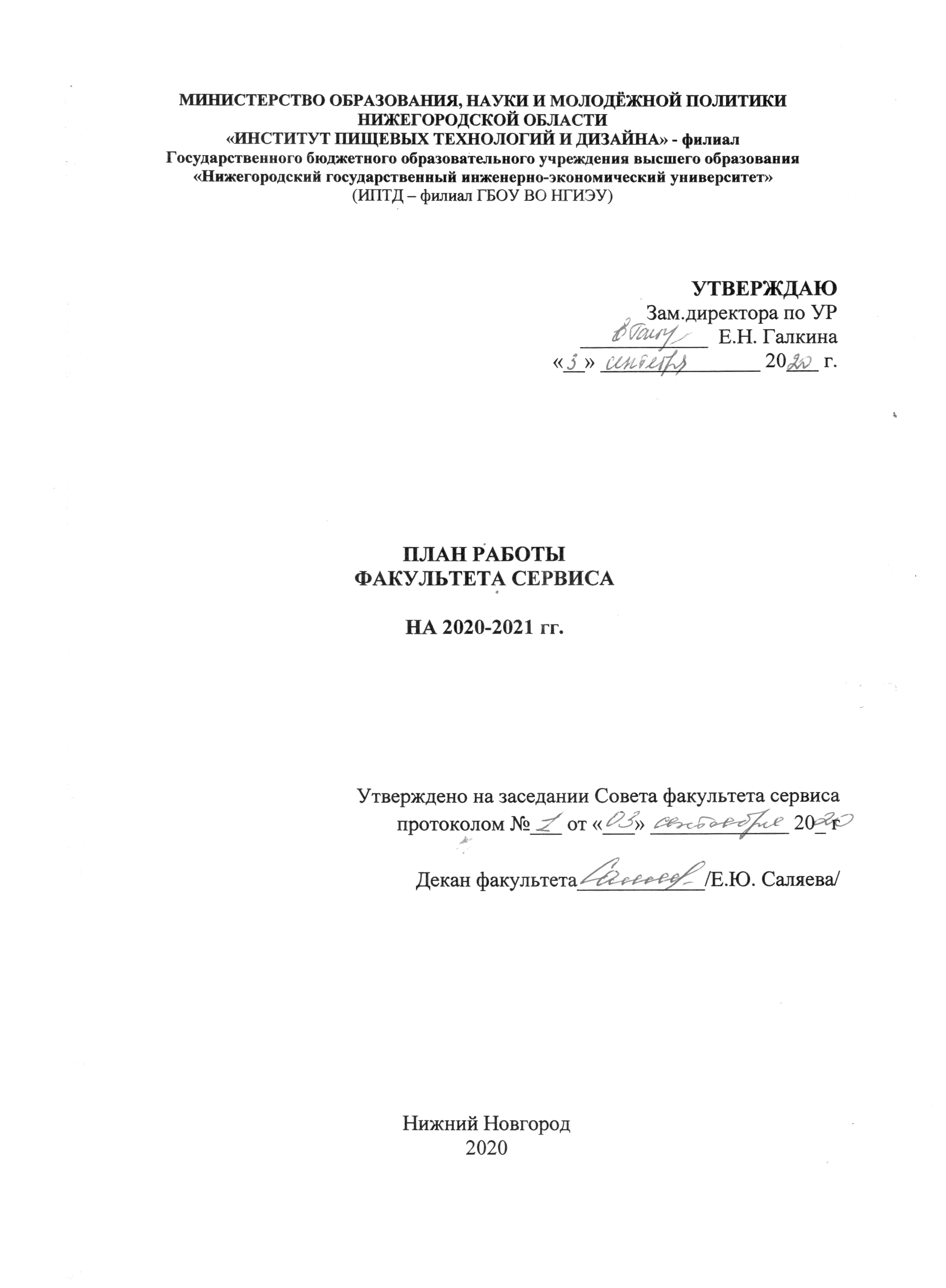 Цель и задачи работы факультета сервиса на 2020-2021 уч.годЦель работы: сохранение и развитие традиций факультета в образовательной и воспитательной работе; обеспечение высокого качества образовательных услуг, соответствующих актуальным и перспективным потребностям личности, общества и государства; внедрение перспективных обучающих технологий, обеспечивающих выявление и развитие творческого потенциала обучающихся.Задачи работы:по организационно-управленческой работе:- организация и осуществление на качественном уровне учебно-воспитательной работы;- реализация принципа непрерывного образования по принципу СПО-ВО;- реализация образовательных программ, учебных планов, программ учебных курсов и графиков учебного процесса;- внутренний аудит, разработка корректирующих и предупреждающих действий, направленных на повышение эффективности деятельности факультета;- формирование модели взаимодействия с работодателями, изучение рынка труда по профильным направлениям подготовки;- обеспечение оперативного взаимодействия и синхронизация работы всех      сотрудников кафедр в составе факультета;по учебно-методической работе:- контроль и учет и успеваемости, посещаемости и качества знаний студентов;- обеспечение реализации федеральных государственных образовательных стандартов;- адаптация УМКД, научных разработок научно-педагогических работников факультета к потребностям рынка, разработка перспективных направлений развития факультета по профильным направлениям подготовки;- установление контроля за организацией дистанционного образовательного процесса и его реализацией;по научно-исследовательской работе:-организация участия обучающихся и научно-педагогических работников факультета в городских, областных, федеральных целевых программах и различных конкурсах;- активное развитие научно-исследовательской деятельности НПР кафедры;-организация научно-исследовательской работы обучающихся;- публикация результатов научно-исследовательской деятельности в специальных научных изданиях, участие в семинарах и конференциях;по воспитательной работе:- воспитание у студентов высоких духовно-нравственных качеств и усвоения ими культурных норм поведения; − развитие гражданской и патриотической идентичности студентов; − повышение культурного уровня студенчества, культуры поведения, речи и общения;− пропаганда здорового образа жизни; − предотвращение правонарушений и различного рода зависимостей среди студентов;− повышение мотивации студентов к будущей профессиональной деятельности; − развитие интересов и творческих склонностей студентов;− поддержка талантливой молодежи, развитие творческого потенциала студентов; − тесное взаимодействие со студенческим активом, студентами в целях выяснения и оперативного решения проблем, связанных с переходом на дистанционный режим работы, проживанием в общежитиях;по профориентационной деятельности:− разработка и реализация системы профориентационной работы с целью привлечения на факультет лучших абитуриентов;− интеграция всех видов гуманитарного образования в контексте нравственно-патриотического воспитания; по совершенствованию материально-технической базы:− оснащение лаборатории «Учебный магазин. Учебный склад»;− реализация гранта на предоставление в 2021 году из федерального бюджета в форме субсидий юридическим лицам в рамках реализации федерального проекта «Молодые профессионалы» национального проекта «Образование» государственной программы «Развитие образования» по компетенции «Администрирование отеля».Список сотрудников факультетаПлан работы факультета сервиса на 2020-2021уч.годРаздел I. Организационно-управленческая работа Раздел II. Учебно-методическая работаРаздел III. Контроль оценки качества подготовки обучающихсяРаздел IV. Воспитательная работаРаздел V. Научно-исследовательская работаРаздел VI. Повышение квалификации НПРРаздел VII.Профориентационная работаПлан заседаний Совета факультетаКонтроль на факультете№ п/пФ. И. О.ДолжностьУченая степень, звание1.Саляева Елена ЮрьевнаДеканКандидат педагогических наук, доцент2.Ткачева Мария АлександровнаЗаместитель декана3.Рожкова Татьяна ЮрьевнаСтарший диспетчерКафедры товароведения, сервиса и управлениякачествомКафедры товароведения, сервиса и управлениякачествомКафедры товароведения, сервиса и управлениякачествомКафедры товароведения, сервиса и управлениякачеством1Лазутина Антонина ЛеонардовнаЗав.кафедройк.э.н., доцент2Шамин Евгений АнатольевичДоцент, директор ИПТД, внутренний совместительк.э.н, доцент3Леонтьев Владимир АндреевичПреподаватель, первый зам.директора, внутренний совместитель4Волостнов Николай СтепановичПрофессорд.э.н., профессор5Груздев Георгий ВасильевичПрофессорд.э.н., профессор6Мансуров Александр ПетровичПрофессорд.с-х.н., профессор7Козлов Василий ДорофеевичПрофессорд.э.н., профессор8Бочаров Владимир АлександровичДоцентк.с-х.н., доцент9Клюева  Юлия СеменовнаДоцент, заведующий кафедрой гуманитарных дисциплинк.э.н., доцент10Николенко Полина ГригорьевнаДоцентк.э.н., доцент11Сидякова Валентина АлександровнаДоцент, внутренний совместительк.э.н., доцент12Бацына Яна ВалерьевнаДоцентк.соц.н., доцент13Семенов Сергей ВалерьевичДоцентк.э.н., доцент14Моровова Ирина МихайловнаДоцентк.э.н., доцент15Назарова Наталья ЕвстафьевнаДоцентк.э.н., доцент16Белоусова Нина АлександровнаСтарший преподаватель17Паленова Татьяна ВикторовнаСтарший преподаватель18Толстова Елена ГеннадьевнаСтаршийпреподаватель19Дубровина Любовь ВалерьевнаСтаршийпреподаватель20Семенышева Марина АлександровнаСтаршийПреподаватель, внутренний совместитель21Котылева Екатерина АлекасндровнаПреподаватель22Палицына Дарья ВладимировнаПреподаватель23Касимов Алексей АлександровичПреподаватель24Полянский Роман ВикторовичАссистент, внутренний совместительКафедра гуманитарных дисциплинКафедра гуманитарных дисциплинКафедра гуманитарных дисциплинКафедра гуманитарных дисциплин1Клюева Юлия СеменовнаЗав. кафедройк.э.н., доцент2Груздева Виктория ВикторовнаПрофессорд.ф.н., профессор3Костылева Елена АнатольевнаДоцентк.п.н., доцент4Занозин Николай ВалерьевичДоцентк.и.н., доцент5Кузьминов Владислав ГеоргиевичДоцентк.ф.н., доцент6Стряпихина Анна АлександровнаДоцент, внутренний совместительк.и.н.7Перевозчикова Нелли ГригорьевнаДоцент, внутренний совместительк.п.н.8Копица Вера НиколаевнаСтаршийпреподаватель, внутренний совместитель9Ткачева Мария АлекандровнаПреподаватель, внутренний совместитель10Частнов Кирилл СергеевичДоцент, внешний совместительк.ю.н., доцент11Гирина Татьяна СергеевнаСтаршийпреподаватель12Смирнова Наталья БатыржановнаСтаршийпреподаватель13Шарова Светлана НиколаевнаСтаршийпреподаватель14Зудина Алена ИгоревнаСтаршийпреподаватель15Стародумова Людмила АнатольевнаСтаршийпреподаватель16Мокеев Максим ВикторовичПреподаватель17Терлецкая Наталья ВикторовнаПреподаватель18Бедретдинова Энже Т. Преподаватель19Гаврилова Юлия ВладимировнаАссистент 20Лобанов Юрий АлександровичАссистент 21Осоева Мария ИвановнаАссистент 22Елфимов Олег МихайловичДоцент, внешний совместитель к.э.н., доцент23Старкова Елена АлексеевнаПреподаватель, внешний совместитель24Мазнева Валерия НиколаевнаАссистент, внешний совместитель25Панова Наталья АндреевнаПреподаватель, внешний совместитель26Сидорова Любовь ВладиславовнаАссистент, внешний совместитель№ п/пМероприятияСрок исполненияОтветственный/исполнительОтметка о выполненииОбсуждение и утверждение на Совете факультета плана работы факультета на 2020-2021 учебный годСентябрь 2020 г.ДеканПроведение организационных собраний студентов 1-го курса. Ознакомление студентов с Уставом и правилами внутреннего распорядка ИПТДСентябрь 2020 г.ДеканЗам. дека на, кураторы группРабота по изучению и анализу новых и действующих нормативных документов, регламентирующих образовательную деятельность в учебном заведении.Август, сентябрьДекан,зам.деканаРабота по изучению и анализу рынка образовательных услуг и рынка труда по направлениям подготовки и специальностям факультетаВ течение годаДекан,зам.декана, зав.кафУчастие в совещаниях при директореЕженедельно (по установленным дням)Декан,зам.деканаРабота с учебными планами с целью изучения общих характеристик специальностей (СПО), профилей, направлений подготовки(ВО)Сентябрь. октябрьДекан,зам.деканаРабота по оформлению студенческих билетов, зачетных книжек, учетных карточек и формирование компьютерной базы данных вновь набранных Август,сентябрьДиспетчер,зам.деканаИзучение нового набора обучающихся. Сбор и обработка информации по контингенту (по возрасту, полу, району проживания) СентябрьДекан,зам.декана,диспетчерКонтроль над оформлением журналов теоретического обученияВ течение годаДекан,зам.деканаПроведение заседаний Совета факультета1 раз в месяцДекан,зам.деканаСоставление и выполнение индивидуального плана НПРСентябрь 2020 г.НПР кафедры ГД, ТСиУКПроведение организационных собраний (дистанционно или оффлайн) среди обучающихся 1 курса по вопросам:- выдачи студенческих билетов;- знакомство обучающихся с внутренним распорядком в ИПТД;- ознакомление сОП, учебным планом, графиком учебного процесса.СентябрьДекан,зам.декана,диспетчер,кураторы группОформление проекта приказа о составе стипендиальной комиссии, и разработка форм документации о начислении выплат стипендий обучающимся.  Участие в работе стипендиальной комиссии. СентябрьДекан,зам.декана,диспетчерОрганизация работы НПР по оформлению учебно-методической документацииВ течение годаДекан,зам.декана,диспетчерВыдача справок по месту требования, справок-вызовов, продление студенческих билетовВ течение годаДиспетчерУчастие в работе профсовета воспитательного отделаПо графикувоспита-  тельного отделаДекан,зам.деканаПроведение родительских собраний(дистанционно или оффлайн)В течение годаДекан,зам.декана,кураторы группОформление документации для архива (личные карточки, зачетные книжки, экзаменационные ведомости выпускных групп.)СентябрьДиспетчер,зам.деканаОформление учетно-учебной документации на факультетеЕжемесячноДекан,зам.декана,диспетчерКонтроль посещаемости, подготовка учетных документов по посещаемости учебных занятий студентами факультета (рапортички ежедневного учета, отчет за месяц, полугодие)Рапортички- ежедневно, отчет- раз в месяц\полугодиеЗам.декана  диспетчерУчастие в работе заседания кафедр (дистанционно или оффлайн)По графику кафедрДекан,зам.деканаИндивидуальная работа с обучающимися и их родителями по вопросу пропусков занятий без уважительных причинЕжемесячноЗам.декана,кураторы групп,диспетчерОрганизация и проведение регионального конкурса профессионального мастерства среди инвалидов и лиц с ограниченными возможностями здоровья «Абилимпикс – 2020»Ноябрь 2020 г.Декан,зам.декана, зав.каф. ТСиУКПодготовка к открытию новой мастерской «Администрирование отеля» с привлечение средств выигранного гранта в рамках реализации мероприятия «Государственная поддержка профессиональных образовательных организаций в целях обеспечения соответствия их материально- технической базы современным требованиям» федерального проекта «Молодые профессионалы» В течение годаДеканЗам. декана, зав.кафедрой ТСиУКПроведение организационных собраний в выпускных группах с целью ознакомления с программой итоговой аттестации (дистанционно или оффлайн)АпрельДекан,зам.деканаПосещение занятий в группах с цельюконтроля ЕжемесячноДекан,зам.деканаКонтроль над заполнением журналов теоретического обучения с цельюсвоевременного заполнения тем и проверки результатов текущего контроля.ЕжемесячноЗам.деканаОрганизация экзаменационных сессий по графику учебного процессаПо графику УМОДекан,зам.деканаАдминистрирование системы СДО Мoodle ИПТД и её методическое сопровождениеВ течение годаНПР кафедры ТСиУК Касимов А.А.Организация работы по проверке выполнения договорных обязательств обучающихся внебюджетных группВ течение годаДекан,зам.декана,диспетчерОформление сводных ведомостей оценок по результатам зачетно-экзаменационных сессийВ течение годаЗам.декана,диспетчер,диспетчерСоставление приказов о переводе на индивидуальный график обучения (по необходимости)В течениегодаЗам.декана,Составление годового отчета о работе факультетаИюньДекан,зам.деканаСоставление отчета о результатах сессии в группах СПО, ВОДекабрь, июньЗам.деканаВыдача дипломов выпускникамПо графику УМОДекан,зам.декана,диспетчерОрганизация работы по оформлению личных карточек (внесение результатов успеваемости и посещаемости за семестры).После окончания сессийЗам.декана,диспетчерПроведение недели факультета СервисаМартСотрудники факультета№Название мероприятияВремя проведенияОтветственный/исполнительОтметка о выполненииОрганизация и проведение зачетно-экзаменационных сессий 2 раза в год (по графику учебного процесса)ДеканЗам. деканаСверка оценок в зачётных книжках, экзаменационных ведомостях, журналахПосле окончания сессийЗам.декана,диспетчер,Организация пересдач зачетов и экзаменовВ течении сессииЗам.декана,диспетчерРабота с обучающимися и их родителями по вопросу ликвидации академических задолженностей по дисциплинам Сентябрь, июньЗам.декана,диспетчерПроведение мониторинга успеваемости обучающихся Сентябрь, декабрь   2020 г,январь,  июнь 2021 г.Зам.декана,диспетчерПроведение контрольных срезов знанийОктябрьЗам.деканаДопуск обучающихся к сессии.Организация и контроль над промежуточными аттестациями, за сдачей экзаменов, зачетов, портфолио.По графику учебногопроцессаДекан,зам.декана,диспетчерОрганизация и контроль ГИА выпускных группПо графику учебногопроцессаДекан,зам.декана,диспетчерПодготовка семестровых, годовых отчетов по факультетуПо графику учебного процессаДекан,зам.деканаРабота с контингентом обучающихся (зачисление, перевод, отчисление)Ведение учета по движению контингентаВ течение годаДекан,зам.декана,диспетчерПосещение занятий в группах факультета с целями: -проверка организации учебного процесса в группах; -усвоение обучающимися учебных планов и программ в соответствии с ФГОС и КТП; -взаимодействие на учебных занятиях обучающихся и преподавателей. ЕжемесячноДекан,зам.деканаКонтроль качества учебно-методической работы кафедр и ее документального оформления В течение годаДеканЗам. деканаЗав. кафедрамиРазработка и актуализация программно-методического обеспечения (УМК) В течение годаВыпускающая кафедраИнформационное обеспечение сайта факультета В течение годаДеканЗам. деканаРасширение сотрудничества с профильными организациями и учреждениями с целью эффективности реализации образовательных программ В течение годаДеканЗам. деканаЗав. кафедрамиКонтроль за выполнением учебной нагрузки на кафедрах В течение годаДеканЗав. кафедрамиПроведение анкетирования студентов В течение годаДеканЗам. деканаКураторыАнализ качества подготовки ВКР специальностей и направлений подготовки В соответствии с графиком учебного процессаДеканЗам. деканаЗав. кафедрамиКафедральный методический семинар на тему: «Сервисная деятельность: анализ содержательного контента доступности экономических благ в учебном процессе»НоябрьНПР кафедры ТСиУКМежкафедральный семинар на тему: «Инновационные технологии преподавания в вузе»ФевральНПР кафедры ТСиУК и ГДМежкафедральный семинар на тему: «Современные подходы в преподавании как инструмент повышения качества профессиональной подготовки обучающихся»АпрельНПР кафедры ТСиУК и ГДКафедральный методический семинар на тему: «Применение современных технологий для повышения мотивации студентов и качества учебного процесса»НоябрьНПР кафедры ГДМетодический семинар НГТУ им.Р.Я. Алексеева НоябрьНПР кафедры ТСиУКРуководство ОПОП 27.03.02 Управление качествомСентябрь 2020г.-июнь 2021г.Назарова Н.Е.Руководство ОПОП 43.03.01 СервисСентябрь 2020г.-июнь 2021г.Моровова И.М.Руководство ОПОП 38.03.07 ТовароведениеСентябрь 2020г.-июнь 2021г.Бочаров В.А.Руководство ППССЗ 38.02.05 Товароведение и экспертиза качества потребительских товаровСентябрь 2020г.-июнь 2021г.Паленова Т.В.Руководство ППССЗ 27.02.07 Управление качеством Сентябрь 2020г.-июнь 2021г.Толстова Е.Г.Руководство ППССЗ 43.02.04 Гостиничное делоСентябрь 2020г.-июнь 2021г.Белоусова Н.А.Проведение ежегодного самообследованияДекан, зам.декана, зав.кафедрой,№Название мероприятияВремя проведенияОтветственный/исполнительОтметка о выполнении3.1. Входной контроль3.1. Входной контроль3.1. Входной контроль3.1. Входной контроль3.1. Входной контрольПроведение диагностического тестирования или контрольных работ на установление фактического уровня теоретических знаний обучающихся Первое занятие по дисциплине\модулю (по расписанию)Заведующий кафедры\НПР3.2. Текущий контроль3.2. Текущий контроль3.2. Текущий контроль3.2. Текущий контроль3.2. Текущий контрольКонтрольные срезы знаний в форме проведения -контрольных работ, устных опросов на лекциях и практических занятиях;- защита отчётов по практике;-защита курсовых работ;- собеседование;-тестирование (письменноеили компьютерное);-выполнение проектов и т.д. для  оценки степени соответствия качества образования обучающихся  требованиям Федерального государственного образовательного стандарта. В течение учебного годаНПР\заведующий кафедры\зам.декана3.3. Контрольные срезы знаний (на остаточные знания, умения)3.3. Контрольные срезы знаний (на остаточные знания, умения)3.3. Контрольные срезы знаний (на остаточные знания, умения)3.3. Контрольные срезы знаний (на остаточные знания, умения)3.3. Контрольные срезы знаний (на остаточные знания, умения)Компьютерное тестированиеНоябрь; апрельЗав.кафедрой\декан\зам.декана3.4. Итоговый контроль (промежуточная аттестация, ГИА)3.4. Итоговый контроль (промежуточная аттестация, ГИА)3.4. Итоговый контроль (промежуточная аттестация, ГИА)3.4. Итоговый контроль (промежуточная аттестация, ГИА)3.4. Итоговый контроль (промежуточная аттестация, ГИА)Подготовка и проведение -зачета-зачета с оценкой-экзаменаподготовка к защите и защита выпускной квалификационной работыСогласно графика учебного процессаНПР\зав.кафедройдекан\зам.декана\№ п/пНаименование мероприятийВремя проведенияОтветственный/исполнительОтветственный/исполнительОтметка о выполненииОтметка о выполненииПрофессиональное и трудовое воспитание обучающихсяПрофессиональное и трудовое воспитание обучающихсяПрофессиональное и трудовое воспитание обучающихсяПрофессиональное и трудовое воспитание обучающихсяПрофессиональное и трудовое воспитание обучающихсяПрофессиональное и трудовое воспитание обучающихсяПрофессиональное и трудовое воспитание обучающихсяОрганизация экскурсий в отели Н.Новгорода (группы СВ-20, СВ-19, СВ-18, СВ-1,2-17)Март 2021 г.Клюева Ю.С.Клюева Ю.С.Организация работы со студентами нового набора по адаптации к вузовской системе обучения и студенческой жизни:- участие в «Дне знаний»;- организация факультетских собраний с первокурсниками, проведение кураторских часов профессиональной направленности: - «Мы – студенты (знакомство систорией и традициями института); - «Расскажи нам о себе»;- «Учеба – главный труд студента»;- «Права и обязанности студента»; - ««Введение в специальность»» и др.проведение анкетирования в группах новогонабора по адаптации к студенческой жизни: -анкетирование «Творческий портретпервокурсника». - Выявление и формирование базы данных талантливыхстудентов-первокурсников по факультетам(вокал, танцы, чтение, спорт, изобразительное искусство и т.д.); -вовлечение студентов в работу кружков, клубов, секций, объединений, творческих коллективов, направленных напрофессиональное и личностное развитиестудентовСентябрь-октябрь 2020 г.Зам. декана,кураторы группЗам. декана,кураторы группОрганизация и проведение встреч студентов с представителями работодателей, успешными выпускниками ВУЗа (выпускные группы СВ-1,2-17, ТВ-1,2-17, УКВ-18, ТЭК-1,2,3,4-18, ТЭК-11-20)В течение учебного годаЗам. декана,кураторы группЗам. декана,кураторы группПроведение мероприятий, направленных на введение в специальность (экскурсии на профильные предприятия, мастер классы с представителями работодателей) (группы 1го курса СВ-20, ТВ-20. УКВ-20, ТЭК-11-20)В течение учебного годаЗам. декана,кураторы группЗам. декана,кураторы групп4.2.Социализация обучающихся4.2.Социализация обучающихся4.2.Социализация обучающихся4.2.Социализация обучающихся4.2.Социализация обучающихся4.2.Социализация обучающихся4.2.Социализация обучающихся4.2.1. Гражданско-патриотическое воспитание4.2.1. Гражданско-патриотическое воспитание4.2.1. Гражданско-патриотическое воспитание4.2.1. Гражданско-патриотическое воспитание4.2.1. Гражданско-патриотическое воспитание4.2.1. Гражданско-патриотическое воспитание4.2.1. Гражданско-патриотическое воспитаниеУчастие студентов в мероприятиях, посвященных дню народного единства «Единство наций»4 ноября 2020 г.Зам. декана, кураторы группЗам. декана, кураторы группПроведение групповых кураторских часов встреч и бесед, посвященных Дню защитника ОтечестваФевраль 2020 г.Зам. декана, кураторы группЗам. декана, кураторы группУчастие студентов в мероприятии «Время первых!», посвященное Всемирному Дню Авиации и Космонавтики	Апрель 2020 г.Зам. декана, кураторы группЗам. декана, кураторы группУчастие студентов в мероприятиях, посвящённых Дню ПобедыМай 2020 г.Зам. декана, кураторы группЗам. декана, кураторы группПроведение тематических кураторских часов в группах, посвященных Дню Победы в ВОВМай 2020 г.Зам. декана, кураторы группЗам. декана, кураторы группПроведение групповых и индивидуальных бесед, кураторских часов по вопросам оценки студентами своих гражданских позиций, понятий национальных и общечеловеческих ценностей, идеалов демократии и патриотического отношения к РоссииВ течение учебного годаЗам. декана, кураторы группЗам. декана, кураторы группОрганизация и проведение вечеров, кураторских часов, встреч, посвященных памятным датам и событиям истории РоссииВ течение учебного годаЗам. декана, кураторы группЗам. декана, кураторы группОрганизация участия студентов в митингах, гражданско-патриотических акциях, демонстрациях, торжественных мероприятиях, посвященных государственным праздникамВ течение учебного годаЗам. декана, кураторы группЗам. декана, кураторы группОрганизация экскурсии в Нижегородскую Академию МВДВ течение годаЕлфимов О.М.Елфимов О.М.Урок истории: «Великийполководец, не знавшийпоражений» (285 лет со днярождения русского полководцаАлександра Васильевича Суворова )Ноябрь 2020 г.Панова Н.А.Панова Н.А.Организация познавательной экскурсии в мультимедийный исторический парк «Россия-моя родина»Декабрь 2020 г. Бедретдинова Э.Т.Бедретдинова Э.Т. Выставка-память: «Суровые страницы великого подвига».         Урок мужества  «Героями не рождаются, героями становятся»Май 2021 г.Панова Н.А.Панова Н.А.Участие в гражданско-патриотическом мероприятии «Бессмертный полк»Май 2021 г.Шарова С.Н., Мокеев М.В.Шарова С.Н., Мокеев М.В.Участие в Диктанте «Победы»СентябрьДекан,зам.декана, зав.кафедрой ГДДекан,зам.декана, зав.кафедрой ГД4.2.2. Физическая культура и здоровьесбережение4.2.2. Физическая культура и здоровьесбережение4.2.2. Физическая культура и здоровьесбережение4.2.2. Физическая культура и здоровьесбережение4.2.2. Физическая культура и здоровьесбережение4.2.2. Физическая культура и здоровьесбережение4.2.2. Физическая культура и здоровьесбережениеТурнир для девушек «Автозаводские амазонки NEWversion»СентябрьУминская М.Б. Кудрявцева О.Г.Уминская М.Б. Кудрявцева О.Г.Мининская эстафетаСентябрь, майНПР кафедры физической культуры: Комин В.С.Шмелёв А.Е.НПР кафедры физической культуры: Комин В.С.Шмелёв А.Е.Соревнования по гиревому спортуСентябрь, ноябрьНПР кафедры физической культуры: Калашников А.А., Быстрицкий А.ВНПР кафедры физической культуры: Калашников А.А., Быстрицкий А.ВСоревнования по гиревому спортуСентябрь, ноябрьНПР кафедры физической культуры: Калашников А.А., Быстрицкий А.ВНПР кафедры физической культуры: Калашников А.А., Быстрицкий А.ВКубок мужестваОктябрьНПР кафедры физической культуры: Веденеев И.С.НПР кафедры физической культуры: Веденеев И.С.Товарищеская встреча по баскетболу сборной команды ИПТД с командой ГБПОУ НГКНоябрьНПР кафедры физической культуры: Шмелёв А.Е.НПР кафедры физической культуры: Шмелёв А.Е.Товарищеская встреча по волейболу сборной команды ИПТД с командой ГБПОУ НГКНоябрьНПР кафедры физической культуры: Комерческая С.П.НПР кафедры физической культуры: Комерческая С.П.
Баскетбол между факультетамиДекабрьНПР кафедры физической культуры: Калашников А.А.НПР кафедры физической культуры: Калашников А.А.Соревнования по волейболу с НГПУДекабрьНПР кафедры физической культуры: Шмелёв А.Е.НПР кафедры физической культуры: Шмелёв А.Е.
Соревнования по стрельбеФевральНПР кафедры физической культуры: Быстрицкий А.В.Веденеев И.С.Комин В.С. Комерческая С.П.Калашников А.А. Кудрявцева О.Г.Уминская М.Б.Шмелёв А.Е.НПР кафедры физической культуры: Быстрицкий А.В.Веденеев И.С.Комин В.С. Комерческая С.П.Калашников А.А. Кудрявцева О.Г.Уминская М.Б.Шмелёв А.Е.Лыжня РоссииФевральНПР кафедры физической культуры: Уминская М.Б.Комерческая С.П.НПР кафедры физической культуры: Уминская М.Б.Комерческая С.П.Патриоты РоссииФевральНПР кафедры физической культуры: Сухарева И.Л.Кудрявцева О.Г.НПР кафедры физической культуры: Сухарева И.Л.Кудрявцева О.Г.Соревнования по настольному теннисуФевральНПР кафедры физической культуры: Быстрицкий А.В.Веденеев И.С.Комин В.С. Комерческая С.П.Калашников А.А. Кудрявцева О.Г.Уминская М.Б.Шмелёв А.Е.НПР кафедры физической культуры: Быстрицкий А.В.Веденеев И.С.Комин В.С. Комерческая С.П.Калашников А.А. Кудрявцева О.Г.Уминская М.Б.Шмелёв А.Е.Соревнования по бадминтонуМартНПР кафедры физической культуры: Быстрицкий А.В.Веденеев И.С.Комин В.С. Комерческая С.П.Калашников А.А. Кудрявцева О.Г.Уминская М.Б.Шмелёв А.Е.НПР кафедры физической культуры: Быстрицкий А.В.Веденеев И.С.Комин В.С. Комерческая С.П.Калашников А.А. Кудрявцева О.Г.Уминская М.Б.Шмелёв А.Е.Легкоатлетический кроссАпрельНПР кафедры физической культуры: Шмелёв А.Е.НПР кафедры физической культуры: Шмелёв А.Е.Соревнования по мини-футболуАпрельНПР кафедры физической культуры: Шмелёв А.Е.Веденеев И.С.НПР кафедры физической культуры: Шмелёв А.Е.Веденеев И.С.
Автозаводская эстафетаМайНПР кафедры физической культуры: Веденеев И.С.Комин В.СНПР кафедры физической культуры: Веденеев И.С.Комин В.СУчастие в работе спортивных кружков,работающих на базе ИПТДВ течение учебного годаЗам. декана,кураторыгрупп,НПР кафедры физической культурыЗам. декана,кураторыгрупп,НПР кафедры физической культурыУчастие в мероприятиях по плану ИПТД, НГИЭУУчастие в мероприятиях по плану ИПТД, НГИЭУУчастие в мероприятиях по плану ИПТД, НГИЭУУчастие в мероприятиях по плану ИПТД, НГИЭУУчастие в работе спортивных кружков, работающих на базе ИПТДВ течение годаЗам.декана, кураторы групп, преподаватели физ.культурыЗам.декана, кураторы групп, преподаватели физ.культурыУчастие в мероприятиях по плану ИПТД, НГИЭУ (акциях) по профилактике здорового образа жизни В течение годаЗам.декана, кураторы групп,студ.совет, преподаватели физ.культурыЗам.декана, кураторы групп,студ.совет, преподаватели физ.культуры4.2.3. Духовно-нравственное и культурно-эстетическое воспитание4.2.3. Духовно-нравственное и культурно-эстетическое воспитание4.2.3. Духовно-нравственное и культурно-эстетическое воспитание4.2.3. Духовно-нравственное и культурно-эстетическое воспитание4.2.3. Духовно-нравственное и культурно-эстетическое воспитание4.2.3. Духовно-нравственное и культурно-эстетическое воспитание4.2.3. Духовно-нравственное и культурно-эстетическое воспитаниеМузыкально-поэтическая гостинаяВ течение годаСтародумова Л.А.Стародумова Л.А.Формирование информационно –библиографической культуры: «Яс книгой открываю мир»,экскурсия в библиотеку  (для студентов 1 курса СПО и ВО)Октябрь 2020 г.Панова Н.А.Панова Н.А.Организация экскурсии в литературно-мемориальный музей им.Добролюбова (гр.ТВ-20, СВ-20)Октябрь-Ноябрь 2020 г.Перевозчикова Н.Г.Перевозчикова Н.Г.Онлайн экскурсия по Нижнему Новгороду на английском языке (гр. СВ-1,-2-17, СВ-19, СВ-18)Март 2021 г.Копица В.Н.Копица В.Н.Организация экскурсии в литературный музей им.М.Горького (гр. ГД-20, ТЭК-11-19)Март 2021 г.Стародумова Л.А., Ткачева М.А.Стародумова Л.А., Ткачева М.А.Организация экскурсии в художественный музей (гр.ТВ-17)Март 2021 г.Кузьминов В.Г.Кузьминов В.Г.Участие в совместном мероприятии с НГИЭУ «Люкинские  чтения»:подготовка студентов и участие в Областном поэтическом конкурсе им. А.И. ЛюкинаМарт 2021 г.Руководитель студенческого клуба Кудряшова Д.В.Педагог-организатор Пынина Д. А.Библиотекарь Панова Н.А.Руководитель студенческого клуба Кудряшова Д.В.Педагог-организатор Пынина Д. А.Библиотекарь Панова Н.А.Конкурс чтецов «Стихи как музыка души»К Всемирному днюпоэзии.  Март 2021 г.Библиотекарь Панова Н.А.Библиотекарь Панова Н.А.Организация экскурсии в Российско-китайский научно-образовательный центр «Институт Конфуция при НГЛУ» (гр.ГД-20, СВ-20)Март 2021 г.Смирнова Н.Б.Смирнова Н.Б.Литературная гостиная «Читаем поэтов Серебряного века». К 130- летию со дня рождения русского поэта О.Э.Мандельштама и к 135-летию со дня рождения русского поэта Н.С.ГумилеваАпрель 2021 г.Библиотекарь Панова Н.А.Библиотекарь Панова Н.А.Организация и проведение познавательной экскурсии в Американскую библиотеку при НГЛУ (гр.УКВ-19, УКВ-18, УКВ-20)Май 2021 г.Осоева М.И.Осоева М.И.Организация экскурсий в театр оперы и балета на оперу «Евгений Онегин», в драмтеатр на пьесу «Тарас Бульба» и на пьесу «Гранатовый браслет», в театр комедии на пьесу «Птица счастья», в ТЮЗ на пьесу «На дне» (ТЭК-20 и ТЭК-11-19)В течение года, в соответствии с графиком открытия театров и в соответствии с афишей Ткачева М.А., Терлецкая Н.В.Ткачева М.А., Терлецкая Н.В.Организация познавательной экскурсии в музей истории художественных промыслов Нижегородской области (ТЭК-1,2,3,4 – 17)В течение годаБедретдинова Э.Т.Бедретдинова Э.Т.Организация познавательной экскурсии в музей современного искусства «Арсенал»В течение годаГирина Т.С.Гирина Т.С.4.2.4. Экологическое воспитание4.2.4. Экологическое воспитание4.2.4. Экологическое воспитание4.2.4. Экологическое воспитание4.2.4. Экологическое воспитание4.2.4. Экологическое воспитание4.2.4. Экологическое воспитаниеУчастие в районных и городских субботникахВ течение годаЗам.деканаЗам.деканаДежурство по институту (по необходимости)В течение годаЗам.деканаЗам.деканаУчастие в мероприятиях по благоустройству территорий, закрепленных за институтомВ течение годаЗам.деканаЗам.деканаПроведение инструктажа для обучающихся по технике безопасности в случае выездных мероприятийВ течение годаЗам.деканаЗам.деканаУчастие преподавателей и студентов в акции по сбору вторсырьяОктябрь - июньКлюева Ю.С.Клюева Ю.С.4.2.5. Волонтерское и добровольческое направление4.2.5. Волонтерское и добровольческое направление4.2.5. Волонтерское и добровольческое направление4.2.5. Волонтерское и добровольческое направление4.2.5. Волонтерское и добровольческое направление4.2.5. Волонтерское и добровольческое направление4.2.5. Волонтерское и добровольческое направлениеПривлечение студентов к разработке добровольческих проектовВ течение годаКлюева Ю.С.Костылева Е.А.Клюева Ю.С.Костылева Е.А.Участие волонтеров в мероприятиях вуза (Абилимпикс, Wordskills Russia и др.) Ноябрь, декабрьЗам. декана,кураторы групп, волонтерыЗам. декана,кураторы групп, волонтеры4.2.6. Профилактика негативных проявлений в студенческой среде4.2.6. Профилактика негативных проявлений в студенческой среде4.2.6. Профилактика негативных проявлений в студенческой среде4.2.6. Профилактика негативных проявлений в студенческой среде4.2.6. Профилактика негативных проявлений в студенческой среде4.2.6. Профилактика негативных проявлений в студенческой среде4.2.6. Профилактика негативных проявлений в студенческой средеОзнакомление НПР кафедры с первичной профилактикой суицидального поведения и диагностикой социально-психологического самочувствия студентовСентябрьНПР кафедрыНПР кафедрыОзнакомление НПР кафедры с памяткой для педагога о разрешении конфликта между обучающимисяСентябрьНПР кафедрыНПР кафедрыОзнакомление НПР кафедры с памяткой родителям по предупреждению травматизма, негативных проявлений среди обучающихся и соблюдению требований по обеспечению безопасностиСентябрьНПР кафедрыНПР кафедрыВзаимодействие с воспитательным отделом, обеспечение информационной поддержки и участие в мероприятиях и проектах В течение учебного годаЗам. декана, кураторы группЗам. декана, кураторы группФормирование активов учебных группСентябрьЗам. декана, кураторы группЗам. декана, кураторы группФормирование базы данных о студентах из числа детей-сирот и детей, оставшихся без попечения родителейСентябрьЗам. декана, кураторы группЗам. декана, кураторы группФормирование базы данных о студентах-инвалидахСентябрьЗам. декана, кураторы группЗам. декана, кураторы группАнкетирование студентов 1-го курса для формирования актива групп и по выявлению их творческого потенциалаСентябрьЗам. декана, кураторы группЗам. декана, кураторы группАнализ состояния дисциплины и посещаемости на факультетеВ течение учебного годаЗам. деканаЗам. деканаИндивидуальная работа со студентами и их родителями В течение учебного годаЗам. деканаЗам. деканаСистематическое осуществление мониторинга состояния и результативности воспитательной работы на факультете, анализ ценностных ориентаций, мнений и предложений студентов по различным аспектам вузовской жизниВ течение учебного годаЗам. декана, кураторы группЗам. декана, кураторы группВнесение предложений в стипендиальную комиссию по материальному поощрению студентов за особые успехи в учебной, научной и внеучебной общественной, творческой и спортивной деятельностиВ течение учебного годаДекан, зам. декана, кураторы группДекан, зам. декана, кураторы группПривлечение студентов к активному участию в конкурсах ИПТД («Лучшая группа», «Осенние дебюты», «День первокурсника» и др.)В течение учебного годаЗам. декана, кураторы группЗам. декана, кураторы группОрганизация групп для отдыха и обучения в Центре молодежных инициатив (р. п. Васильсурск)Согласно графикуДекан, Зам. декана, кураторы группДекан, Зам. декана, кураторы группРабота декана, заместителя декана, кураторов академических групп состудентами «группы риска» и их родителямиВ течении учебного годаДекан,зам. декана, кураторы группДекан,зам. декана, кураторы группПроведение тематических классных часов, учений и игр по основам безопасности, оказания первой медицинской помощи. В течении учебного годаЗам. декана, кураторы группЗам. декана, кураторы группОрганизация бесед, лекций, диспутов идискуссий по актуальным вопросам права иправосознания.В течении учебного годаЗам. декана, кураторы группЗам. декана, кураторы групп4.2.7. Кураторская деятельность4.2.7. Кураторская деятельность4.2.7. Кураторская деятельность4.2.7. Кураторская деятельность4.2.7. Кураторская деятельность4.2.7. Кураторская деятельность4.2.7. Кураторская деятельностьРабота в качестве кураторов академических групп СПО и ВОСентябрь-июньСентябрь-июньНПР кафедрыНПР кафедрыОбсуждение на заседаниях совета факультета планов и отчетов по воспитательной работе кураторов группВ течение учебного годаВ течение учебного годаЗам. декана, кураторы группЗам. декана, кураторы группПроведение родительских собранийВ течение учебного годаВ течение учебного годаЗам. декана, кураторы группЗам. декана, кураторы групп№ Название мероприятияВремя проведенияОтветственный/ИсполнительОтметка о выполнении5.1 Конкурсы научно-исследовательских работ и проектов (конкурсы грантов и др.)5.1 Конкурсы научно-исследовательских работ и проектов (конкурсы грантов и др.)5.1 Конкурсы научно-исследовательских работ и проектов (конкурсы грантов и др.)5.1 Конкурсы научно-исследовательских работ и проектов (конкурсы грантов и др.)5.1 Конкурсы научно-исследовательских работ и проектов (конкурсы грантов и др.)Программа инновационных проектов «УМНИК – 2020»Организатор: Фонд содействия инновациям, г.МоскваСентябрь-октябрь 2020 г.Клюева Ю.С.Всероссийский конкурс молодёжи образовательных и научных организаций на лучшую работу (ИНТЕГРАЦИЯ)Организатор: НС «Интеграция», г. Москваг.Москва,октябрь - ноябрь 2020 г.; май 2021 г.Студенты под руководством преподавателей кафедры Студенческая олимпиада по направлениям:- русский язык и литература;- история;- философия; -ин.языкОрганизатор: ИПТДВ течение годаСтуденты под руководством: Стародумовой Л.А. Мокеева М.В.Занозина Н.В.Груздевой В.В.Зудина А.И.XII областной конкурс молодёжных инновационных команд Россия – Ответственность – Стратегия – Технология – 2020 (РОСТ-2020)Организатор: Министерство образования, науки и молодежной политики Нижегородской области     г.Н.Новгород, октябрь-ноябрь 2020 г.Студенты под руководствомКостылевой Е.А.,Клюевой Ю.С.Нижегородская сессия молодых учёныхОрганизатор: Министерство образования, науки и молодежной политики Нижегородской областиг.Н.Новгород, ноябрь 2020 г.Студенты под руководством: Гириной Т.С.Конкурс на лучшую студенческую научно-исследовательскую работуОрганизатор: ИПТДВнутрикафед-ральный, ИПТД, март 2021 г.Студенты под руководством научно-педагогических работников кафедрыКонкурс на лучшую студенческую научно-исследовательскую работуОрганизатор: ИПТДапрель 2021 г.Студенты под руководством научно-педагогических работников кафедрыВсероссийский конкурс Чемпионат проектов в сфере туризма «Молодёжный туристический проект»Организатор: Федеральное агентство по туризму ФГБОУ ВО «Российский государственный университет туризма и сервиса»г. МоскваМай-июнь 2021 гг.Студенты под руководством научно-педагогических работников кафедрыМультимедиа журнал «День славянской культуры»Май 2021 г.Студенты под руководством Терлецкой Н.В.Проект «Команда 800»Организатор: «Центр 800», г. Н. Новгородг.Н.НовгородДекабрь – март 2021 г.Студенты под руководством научно-педагогических работников кафедрыФедеральная инновационная площадка «Инновационные образовательные технологии подготовки специалистов для сферы внутреннего туризма»Сентябрь 2020 г.Клюева Ю.С., Костылева Е.А., Частнов К.С.Областной конкурс молодежных инновационных команд Россия – Ответственность – Стратегия – Технологииг.Нижний Новгород, ГБУ ДПО «Нижегородский научно-информационный центр»октябрь – декабрь  2020 г.Бочаров В.А., Иванова Д.Ф.Областной конкурс молодежных инновационных команд Россия – Ответственность – Стратегия – Технологииг. Нижний Новгород, ГБУ ДПО «Нижегородский научно-информационный центр»октябрь – декабрь  2020 г.Назарова Н.Е.Федотов Д.В. Алаева А.А.Мареева А.А. Областной конкурс молодежных инновационных команд Россия – Ответственность – Стратегия – Технологииг. Нижний Новгород, ГБУ ДПО «Нижегородский научно-информационный центр»октябрь – декабрь  2020 г.Николенко П.Г.Фролов А.С.Масленникова А.И.Конкурс на соискание медалей РАН с премиями для молодых ученых России и для студентов высших учебных заведений России за лучшие научные работыСентябрь-октябрь 2020г.Котылева Е.А.Конкурс «XXV Нижегородская сессия молодых ученых, студентов»Октябрь 2020гКотылева Е.А.Моровова И.М.Конкурс на право получения гранта Нижегородской области в сфере науки, технологий и техники в 2021 году для реализации работы проекта:- «Продукты здорового питания.Областной,г. Нижний Новгород,Назарова Н.Е.Бугрова И.С.Мансуров А.П.Конкурс на лучшую студенческую научно-исследовательскую работу:Внутрикафедральный- «Менеджмент и экономическая деятельность в рекламе»- «Маркетинг в рекламе»- «Экономические основы деятельности предприятий общественного питания»Белоусова Н.А.обучающиеся СПОКонкурс «УМНИК-2020»Сентябрь- октябрь 2020 г.Бугрова И.С. Мансуров А.П.Лазутина А.Л.Студенты Конкурс достижений талантливой молодежи «Национальное достояние России-2000» Сентябрь- октябрь 2020 г.Бугрова И.С. Мансуров А.П.Подготовка заявок на участие в конкурсе на получение статуса федеральной инновационной площадки-2020 (ФИП)Сентябрь- октябрь 2020 г.Лазутина А.Л.Назарова Н.В.Волостнов Н.С.Бочаров В.А.Бугрова И.С.Мансуров А.П.Козлов В.Д.5.2. Научно-практические конференции, совещания, семинары5.2. Научно-практические конференции, совещания, семинары5.2. Научно-практические конференции, совещания, семинары5.2. Научно-практические конференции, совещания, семинары5.2. Научно-практические конференции, совещания, семинарыVI Всероссийская научно - практическая конференция «Актуальные направления развития техники и технологий в России и за рубежом – реалии, возможности, перспективы»Организатор: НГИЭУМарт 2021 г.,     г. КнягининоНаучно-педагогические работники кафедры ГД и ТСиУКV научно-практическая конференция «Современная наука: инновации, гипотезы, открытия»Организатор: ИПТДМай 2021 г., г. Н.НовгородНаучно-педагогические работники кафедры ГД и ТСиУКВебинарыОрганизатор: IPRbooks, «Директ-Академия», Ракурс Вебинары компании «Юрайт», «Антиплагиат»По графику проведения в течение годаНаучно-педагогические работники кафедры ГД и ТСиУКМеждународная акция «Диктант Победы»3 сентября 2020 г.ИПТДСтуденты ИПТДВсероссийский географический диктант29 ноября 2020 г.ИПТДСтуденты ИПТДВсероссийский этнографический диктантноябрь 2020 г.Студенты ИПТДXII Областной конкурс молодежных инновационных команд «Россия - Ответственность-Стратегия – Технология» РОСТ – 2020 Организатор: Министерство образования, науки и молодежной политики Нижегородской областиОктябрь-ноябрь 2020 г.,г. Н. НовгородСтуденты под руководством НПР кафедры ГД и ТСиУКВсероссийский конкурс молодёжи образовательных и научных организаций на лучшую работу (ИНТЕГРАЦИЯ)Организатор: НС «Интергация», г. МоскваОктябрь – ноябрь 2020 и май 2021Студенты под руководством НПР кафедры ГД и ТСиУКМежвузовский конкурс  инновационных команд «Ярмарка проектов – 2020»Организатор: ФГБОУ ВО Волжский государственный университет водного транспортаФевраль 2021 г.,г. Н. НовгородСтуденты под руководством НПР кафедры ГД и ТСиУКВнутрикафедральный конкурс на лучшую студенческую научно-исследовательскую работуОрганизатор: ИПТДФевраль 2021 г.,г. Н. НовгородСтуденты под руководством НПР кафедры ГД и ТСиУККонкурс ИПТД на лучшую студенческую научно-исследовательскую работуОрганизатор: ИПТДМарт2021 г.,г. Н. НовгородСтуденты под руководством НПР кафедры ГД и ТСиУКV научно-практическая конференция «Современная наука: инновации, гипотезы, открытия»Организатор: ИПТДМай 2021 г.,г. Н. НовгородСтуденты под руководством НПР кафедры ГД и ТСиУКМеждународная научно-практическая конференция «Современная наука: актуальные проблемы и перспективы развития», Организатор: НГИЭУМай2021 г.,г. КнягининоСтуденты под руководством НПР кафедры ГД и ТСиУКВсероссийская научно-практическая конференция «Учетно-аналитические инструменты развития инновационной экономики: российский и европейский опыт»НГИЭУ, ноябрь2020 г.НПР кафедры ГД и ТСиУКВсероссийская научно-практическая конференция Курск: Юго-Зап. гос. ун-т., февраль2021 годаБацына Я.В.IVнаучно-практическая конференция«Современная наука: инновации, гипотезы, открытия»ИПТДНПР кафедры ГД и ТСиУК21 century: fundamental science and technology XXIV: Proceedings of the ConferenceNorthCharleston, 2020гКасимовА.А.New approaches in economy and managementPrague, 2021 г.КасимовА.А.Научно-практическая конференция «Социально-экономические проблемы развития муниципальных образований»Май 2021 г.НПР кафедры ГД и ТСиУКII Международная научно-практическая конференция «Современная наука: проблемы, идеи, инновации»»Россия, ЧистопольСидякова.В.АМеждународная конференция ACCELERATE Global Октябрь 2020гКозлов В.Д.Научно-практическая конференция «Современная наука:актуальные проблемы и перспективыразвития»Май 2021гНПР кафедры ГД и ТСиУКОрганизация и проведение методических семинаровЯнварь , февраль, март, апрель, май  2020НПР кафедры ГД и ТСиУКГодовая итоговая межрегиональная и межвузовская конференция (ФИП 1) -1.Институциональные проблемы внедрения цифровых решений на уровне региона и муниципальных районов.2. Сравнительный анализ по направлениям:государственная служба, образование,внутренний туризм,здравоохранение, сельское хозяйство.Январь , февраль, март, апрель, май  2020Козлов В.Д.СОЮЗМОЛОКО- Национальный союз производителей молока «Молочная отрасль Черноземья-2020»Май 2021 г.Бугрова И.С.«Вектор развития молочной отрасли России: курс на эффективность» на площадке IT-платформе производительность Р.Ф.В течение учебного годаБугрова И.С.5.3 Научно-исследовательская работа студентов. Участие студентов в конкурсах, научно-практических конференциях, олимпиадах 5.3 Научно-исследовательская работа студентов. Участие студентов в конкурсах, научно-практических конференциях, олимпиадах 5.3 Научно-исследовательская работа студентов. Участие студентов в конкурсах, научно-практических конференциях, олимпиадах 5.3 Научно-исследовательская работа студентов. Участие студентов в конкурсах, научно-практических конференциях, олимпиадах 5.3 Научно-исследовательская работа студентов. Участие студентов в конкурсах, научно-практических конференциях, олимпиадах Международная акция «Диктант Победы»3 сентября 2020 г.ИПТДСтуденты ИПТДВсероссийский этнографический диктант3-8 ноября2020 г.Студенты ИПТДВсероссийский географический диктант29 ноября 2020 г.ИПТДСтуденты ИПТДXII Областной конкурс молодежных инновационных команд «Россия - Ответственность-Стратегия – Технология» РОСТ – 2020 Организатор: Министерство образования, науки и молодежной политики Нижегородской областиОктябрь-декабрь2020 г.,г. Н. НовгородСтуденты под руководством научно-педагогических работников кафедрыВсероссийский конкурс молодёжи образовательных и научных организаций на лучшую работу (ИНТЕГРАЦИЯ)Организатор: НС «Интергация», г. МоскваМай 2021Студенты под руководством научно-педагогических работников кафедрыМежвузовский конкурс инновационных команд «Ярмарка проектов – 2020»Организатор: ФГБОУ ВО Волжский государственный университет водного транспортаФевраль 2021 г.,г. Н. НовгородСтуденты под руководством научно-педагогических работников кафедрыВнутрикафедральный конкурс на лучшую студенческую научно-исследовательскую работуОрганизатор: ИПТДФевраль 2021 г.,г. Н. НовгородСтуденты под руководством научно-педагогических работников кафедрыКонкурс ИПТД на лучшую студенческую научно-исследовательскую работуОрганизатор: ИПТДМарт2021 г.,г. Н. НовгородСтуденты под руководством научно-педагогических работников кафедрыV научно-практическая конференция «Современная наука: инновации, гипотезы, открытия»Май 2021 г.,г. Н. НовгородСтуденты,научно-педагогические работники кафедрыМеждународная научно-практическая конференция «Современная наука: актуальные проблемы и перспективы развития», Организатор: НГИЭУМай2021 г.,г. КнягининоСтуденты,научно-педагогические работники кафедры5.4. Студенческое научное объединение5.4. Студенческое научное объединение5.4. Студенческое научное объединение5.4. Студенческое научное объединение5.4. Студенческое научное объединение«Экономические и социальные резонансы»В течение годаГруздева В.В.5.5. Подготовка и защита диссертаций, оппонирование, рецензирование5.5. Подготовка и защита диссертаций, оппонирование, рецензирование5.5. Подготовка и защита диссертаций, оппонирование, рецензирование5.5. Подготовка и защита диссертаций, оппонирование, рецензирование5.5. Подготовка и защита диссертаций, оппонирование, рецензирование№ Название мероприятияВремя проведенияОтветственный/ИсполнительОтметка о выполненииПрофессиональная переподготовка по программе «Преподаватель высшей школы» (предметная область: сервисная деятельность)Октябрь 2020г.НПР кафедрВзаимопосещение занятий преподавателей кафедр с целью взаимообмена опытомВ течение годаНПР кафедрПовышение квалификации по направлению «Туризм»В течение годаНПР кафедрПовышение квалификации по работе в электронной образовательной среде MOODLВ течение годаНПР кафедрПереподготовка по программе «Развитие профессиональной компетентности учителя иностранного языка»Сентябрь 2020 г. –Январь 2021 г.Гаврилова Ю.В.Обучение на курсах НГИЭУ «Проектно-ориентированные методы в преподавании гуманитарных дисциплин»В течение годаБедретдинова Э.Т.Обучение в бизнес-школе СКОЛКОВОВ течение года Частнов К.С.Обучение в аспирантуре В течение годаГирина Т.С.Палицина Д.В.Котылева Е.А.№ Название мероприятияВремя проведенияОтветственный/ИсполнительОтметка о выполненииПодготовка Дня открытых дверей факультетаФевральДеканат, зав.каф.Подготовка и проведение мастер-классов в день открытых дверей В течение годаНПР кафедры ТСиУКВстреча с выпускниками общеобразовательных школ города Нижнего НовгородаВ течение годаНПР кафедры ГД, ТСиУКОсуществление рекламной деятельности (распространение печатной продукции о факультете, реклама на радио, форматирование видеороликов об институте и факультете, регулярное обновление информации на сайте ИПТД и в социальных сетях)В течение годаДекан, зам.декана,  ответственный секретарь приемной комиссии Курицына Е.А., начальник издательского отдела Петушкова Р.Н.Профориентационная работа в школе № 140В течение годаСтародумоваЛ.А.Касимов А.А.Профориентационная работа в школе № 154В течение годаСмирнова Н.Б.Профориентационная работа в школе № 24В течение годаМокеев М.В.Профориентационная работа в школе № 3В течение годаКлюева Ю.С.Профориентационная работа в школе № 137, 161В течение годаСеменов С.В.Профориентационная работа в школе № 142, 170В течение годаТолстова Е.Г.Профориентационная работа в школе № 144, 169В течение годаПалицына Д.В.Профориентационная работа в школе № 145В течение годаЛазутина А.Л.Профориентационная работа в школе № 171, 94В течение годаБацына Я.В.Профориентационная работа в школе № 179,190В течение годаНиколенко П.Г.Профориентационная работа в школе № 179,128В течение годаРожкова Т.Ю.Профориентационная работа в школе № 190В течение годаТкачева М.А.Профориентационная работа в школе № 133В течение годаСеменышева М.А.Профориентационная работа в школе № 60, 62В течение годаЛобанов Ю.А.Назарова Н.Е.Профориентационная работа в школе № 72, 97В течение годаМоровова И.М.Профориентационная работа в школе № 4 (Борский р-н)В течение годаКостылева Е.А.Профориентационная работа в школе № 140, 154В течение годаКасимов А.А.Профориентационная работа в школе № 177В течение годаДубровина Л.В.Профориентационная работа в школе № 18, 46В течение годаПаленова Т.В.Профориентационная работа в школе № 29,44В течение годаБочаров В.А.Профориентационная работа в школе № 7, 22В течение годаБелоусова Н.А.№п/пзаседанийСодержаниеОтветственныйСрок выполненияСентябрь,20201. Утверждение состава Совета факультета на 2020-2021 учебный год. 2. Утверждение плана работы факультета на 2020- 2021 учебный год. 3. Анализ летней зачетно-экзаменационной сессии, восстановления и переводов за 2019-2020 учебный год. 4. Утверждение кураторов групп СПО и 1 курса ВО факультета и планов их работы. 5. Анализ дистанционного обучения на кафедрах, проблемы и пути их решения. 6. Разное (О состоянии готовности РПД и ФОСов на кафедрах на 2020-2021 уч. год)Декан\зам.декана\зав.каф.\НПРОктябрь,20201. Анализ летних практик факультета, перспективы и задачи их улучшения. 2. Анализ набора 2020 года на факультет и перспективы его улучшения. 3. Обсуждение результатов проверки работы  НПР и обучающихся в электронных образовательных системах Мираполис и Moodl 4. Утверждение плана мероприятий по профориентационной работе факультета.5. РазноеДекан\зам.декана\зав.каф.\НПРНоябрь, 20201. Анализ трудоустройства выпускников за 2019-2020 учебный год и перспективный план на 2020-2021 учебный год по улучшению трудоустройства выпускников факультета. 2. О взаимодействии кафедр факультета с работодателями.3. Подготовка проведения Дня открытых дверей.4. РазноеДекан\зам.декана\зав.каф.\НПРДекабрь, 2020Утверждение Положения ГИА 2021 года, Программы ГИА 2021 года и методических рекомендаций для подготовки к ГИА 2021 года по специальности «Товароведение и экспертиза качества потребительских товаров», по направлению подготовки 43.03.01 «Сервис»; 38.03.07 «Товароведение»; 27.03.02 «Управление качеством».2.   О ходе подготовки к зимней зачетно-экзаменационной сессии. 3.  РазноеДекан\зам.декана\зав.каф.\НПРЯнварь,20211.Анализ зимней зачетно-экзаменационной сессии СПО 2020- 2021 уч. года2. Итоги контроля посещаемости обучающихся факультета сервиса за первое полугодие.3. Итоги воспитательной работы за первое полугодие.4.РазноеДекан\зам.декана\зав.каф.\НПРФевраль, 2021Анализ зимней зачетно-экзаменационной сессии ВО 2020- 2021 уч. года. Отчет о состоянии учебного процесса на ЗФО.РазноеДекан\зам.декана\зав.каф.\НПРМарт,20211. Анализ профориентационной работы на кафедрах факультета 2. О готовности к проведению итоговой государственной аттестации. 3. Разное.Декан\зам.декана\зав.каф.\НПРАпрель,20211.Вопросы текущей успеваемости и посещаемости студентов2.Участие ППС и обучающихся факультета сервиса в научно-исследовательской деятельности2. Отчет и анализ проведения открытых занятий и взаимопосещения преподавателей кафедр и их влияние на качество учебного процесса. 3. Готовность выпускающих кафедр к ГИА 4. Разное.Декан\зам.декана\зав.каф.\НПРМай,20211. Отчисление студентов, не ликвидировавших академические задолженности2. О готовности выпускных квалификационных работ;2. Конкурс ППС. Педагогическая нагрузка на 2018-2019 гг.3. Об итогах проведения Дней открытых дверей на факультете4.РазноеДекан\зам.декана\зав.каф.\НПРИюнь,2021Итоги ГИК 2020-2021 учебного года. О ходе и результатах летней экзаменационной сессии групп СПО и ВО факультета сервиса, рекомендации к назначению стипендийОтчет по учебной, научно-исследовательской и воспитательной работе на факультете за 2020-2021 учебный год4. РазноеДекан\зам.декана\зав.каф.\НПРОбъекты контроляСрок исполненияОтметка о выполнении1. Организация и анализ мероприятий, запланированных преподавателями кафедры.Ноябрь–май2. Контроль качества проводимых занятий преподавателями кафедрыВ течение года3. Анализ качества образованности студентов по дисциплинам кафедрыДекабрь, июнь4. Организация индивидуальной работы преподавателей со студентамиПо графику5. Выполнение запланированных взаимопосещений занятий преподавателямиВ течение года6.Контроль наличия методического сопровождения учебного процесса (рабочие программы, КТП, УМК и др.)          Сентябрь 2020г.-июнь 2021г.7. Выполнение учебных планов и программ по дисциплинам направлений подготовки и специальностей факультетаДекабрь, июнь8.Контроль посещаемости обучающимися учебных занятий         Сентябрь 2020г.-июнь 2021г.9.Анализ результатов успеваемости обучающихся факультетаВ соответствии с графиком промежуточной аттестации СПО и сессии ВО10.Контроль соблюдения учебного календарного графикаСентябрь 2020г.-июнь 2021г.